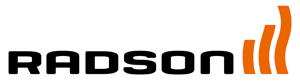 Radiateurs électriquesDELTA H&V EMarque	RADSONType	DELTA H & V EMatériau		Acier - épaisseur de paroi 1,25 mm 		Diamètre du tube: 25 mmConformité		EN 442DESCRIPTION TECHNIQUELes radiateurs sont fabriqués en acier, complètement soudés au laser. Les profilés tubulaires et les tubes collecteurs sont soudés pour former des colonnes et des blocs. H est pour la direction horizontale du modèle. V pour la direction verticale. Les tubes sont toujours verticals.Radiateur électrique à fluide caloporteurCommande : Tempco RF ElecConsoles murales, vis et chevilles inclusesRACCORDEMENT et COMMANDEBoîte de connection 2 fils et éventuellement fil pilote à côté ou derrière le radiateur. Commande intégrée: Tempco RF Elec Régulation intelligente par commande électroniquePrévue de 6 modes de fonctionnement:Auto/Confort/Eco/Hors gel/Standby/BoostDétection «Fenêtre ouverte»Adaptive Start ControlCompatible avec Touch E3TRAITEMENT ET FINITIONProcédure de traitement conforme aux normes DIN 55900 et EN 442 (sans émissions):Phase préparatoire: dégraissage, phosphatage et rinçage à l'eau déminéralisée1ère phase de laquage: application de la couche de fond par cataphorèseCouche de laque finale: selon le principe d'époxy-polyester en poudre.
DESIGNUn radiateur tubulaire décoratif. Pour des émissions calorifiques accrues, les tuyaux sont aplatis sur la face avant.COULEURCouleur standard est blanc - RAL 9016. Un large éventail de couleurs RAL, sanitaires et autres est disponible.GAMMEVersion H1 hauteur en mm: 6006 longueurs en mm: 400, 500, 600, 750, 850, 1100Version V2 hauteurs en mm: 1800, 2000Différents longueurs par hauteur:Hauteur 1800 mm en mm: 400, 600, 800Hauteur 2000 mm en mm: 400, 450, 550MONTAGELarge choix de fixations murales et pieds.EMBALLAGE ET PROTECTIONLes radiateurs sont emballés individuellement dans du carton, renforcé par des segments de coin, le tout étant enveloppé de film rétractable. L'emballage reste autour du radiateur jusqu'à la réception afin de prévenir tout dommage.GARANTIE Garantie contre les défauts de fabrication: 10 ans après l’ installation. Les composants électriques sont garantis pour 2 ans.